Meeting NoticeThere will be a meeting of the Statewide Independent Living Council on Thursday, January 9th, 2014 at 10:00 a.m. to 2:00 p.m. at the Claiborne Building located at 1201 N. Third Street, Room 1-136A Thomas Jefferson Room A. AgendaCall to OrderPledge of AllegiancePrayerIntroductions Approval of MinutesBudget Quarterly UpdateOld Business LRA Conference November 2013 – Baton Rouge2014-2016 State Plan Committees break outLunch Break Partner Updates GODALRS UpdateCILS New BusinessMembership search update Upcoming eventsUpcoming SILC MeetingsApril 10th 2014 – Lake CharlesAdjournFor additional information or to request accommodations, please contact SILC Program Coordinator, Laura Meaux at 225-219-9479 or laura.meaux@la.gov. 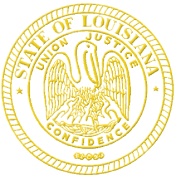 State of LouisianaOffice of the GovernorDisability AffairsStatewide Independent Living CouncilBobby Jindal GovernorState of LouisianaOffice of the GovernorDisability AffairsStatewide Independent Living CouncilEllis RousselInterim Executive DirectorDisability AffairsLaura MeauxSILC Coordinator